Ćwiczenia artykulacyjneLogopedia na wesoło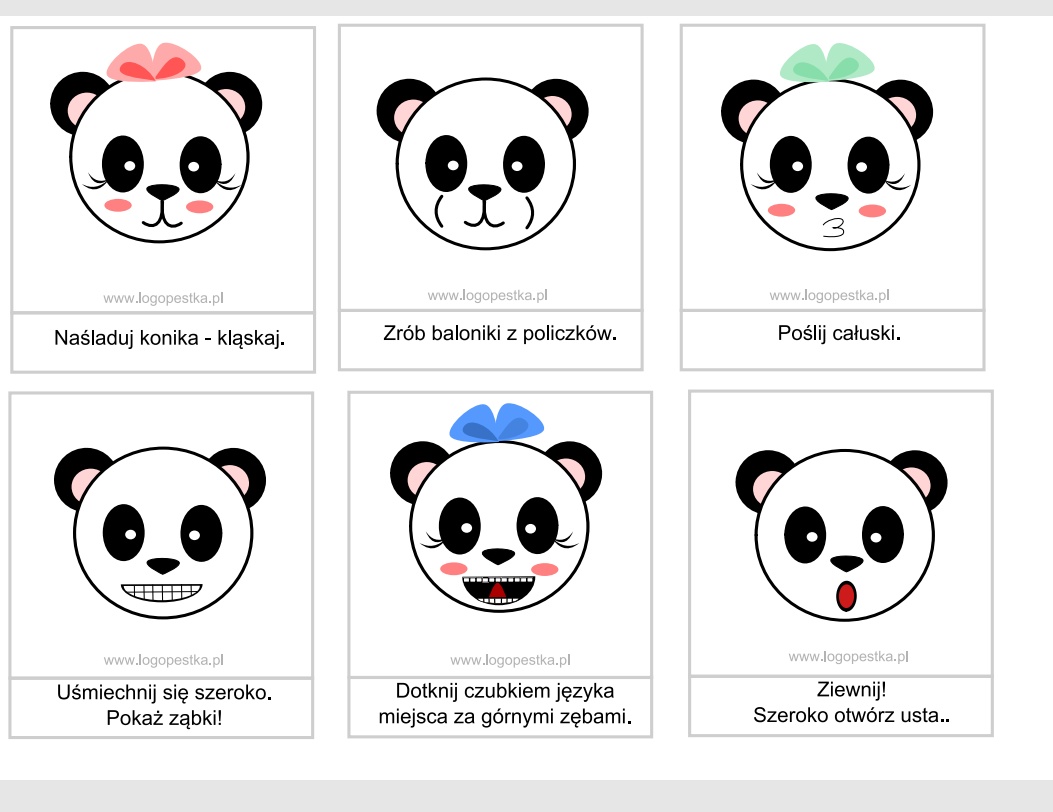 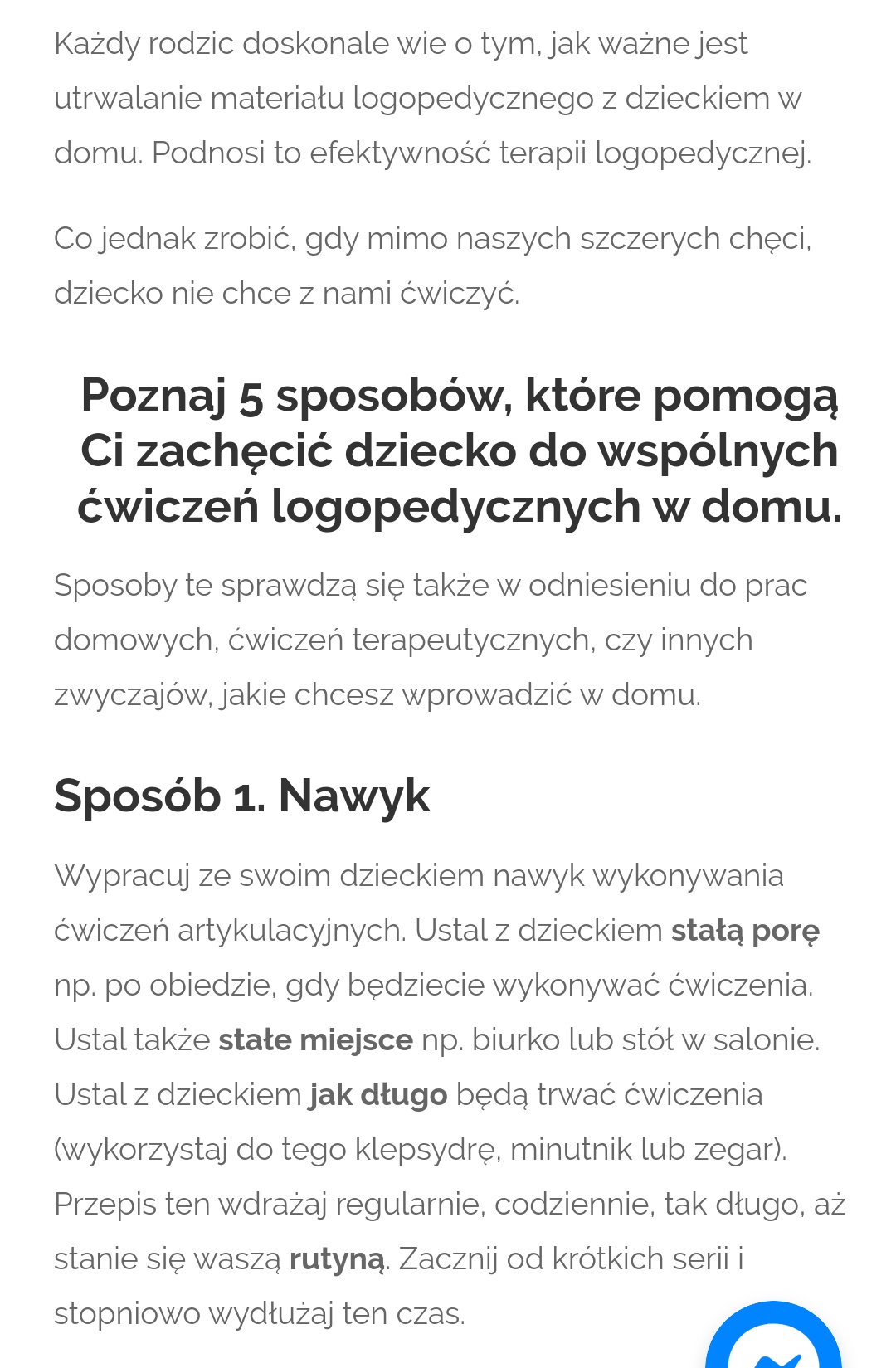 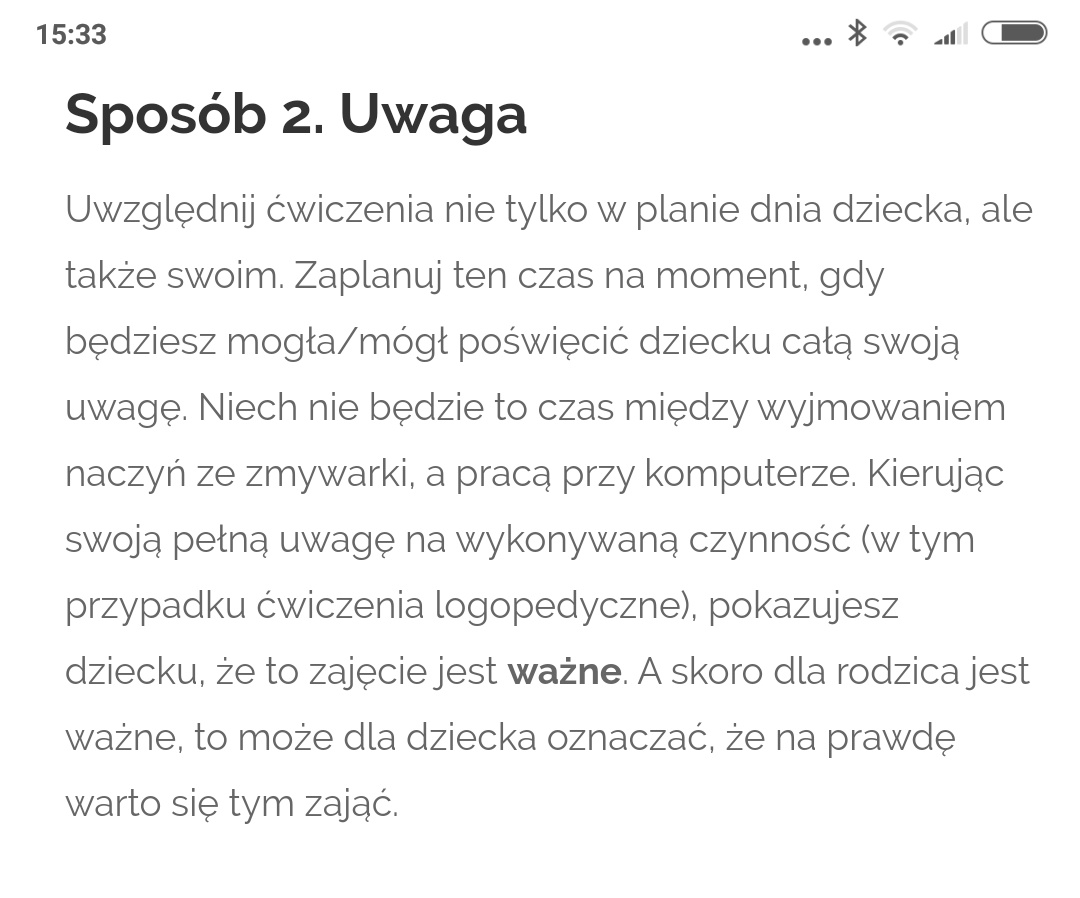 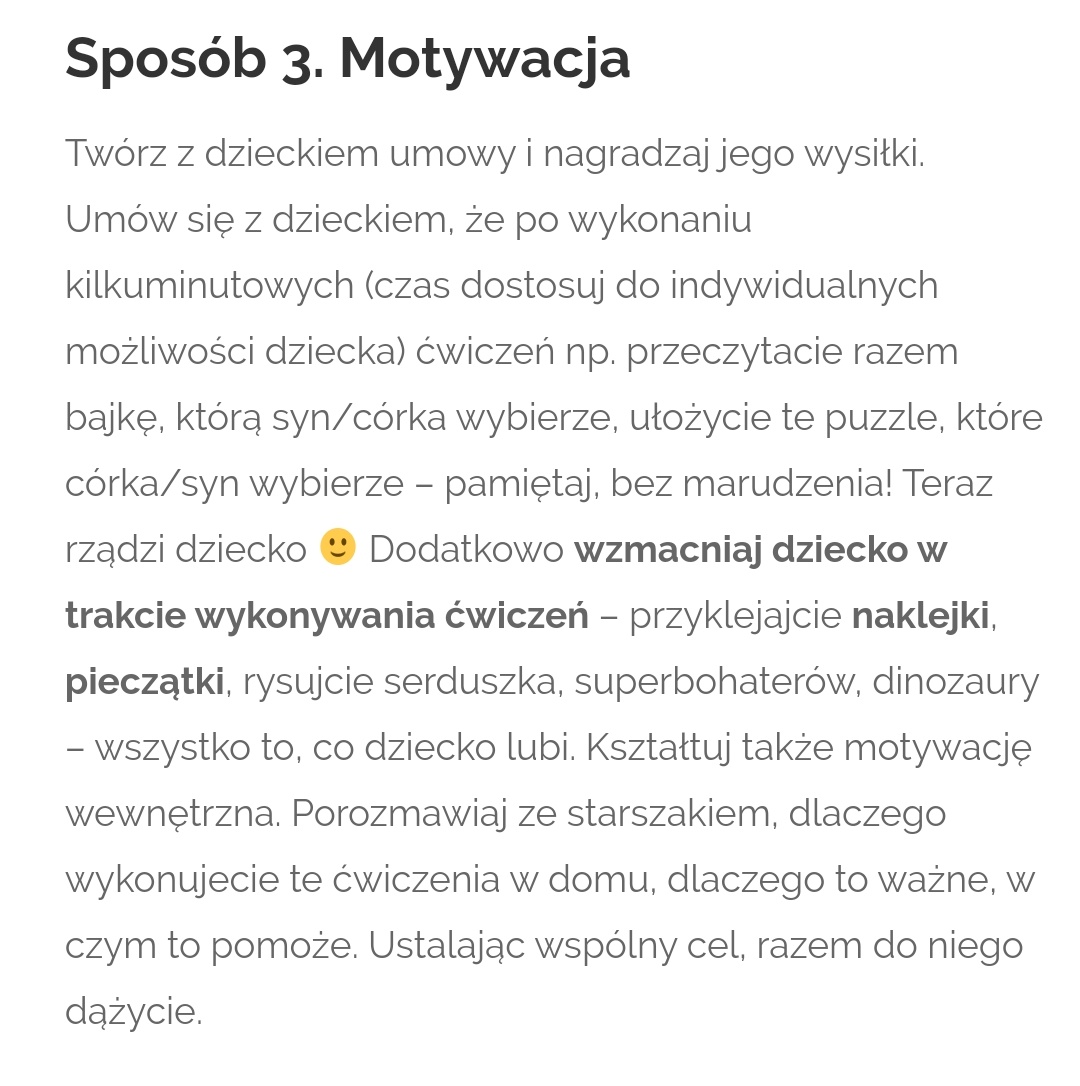 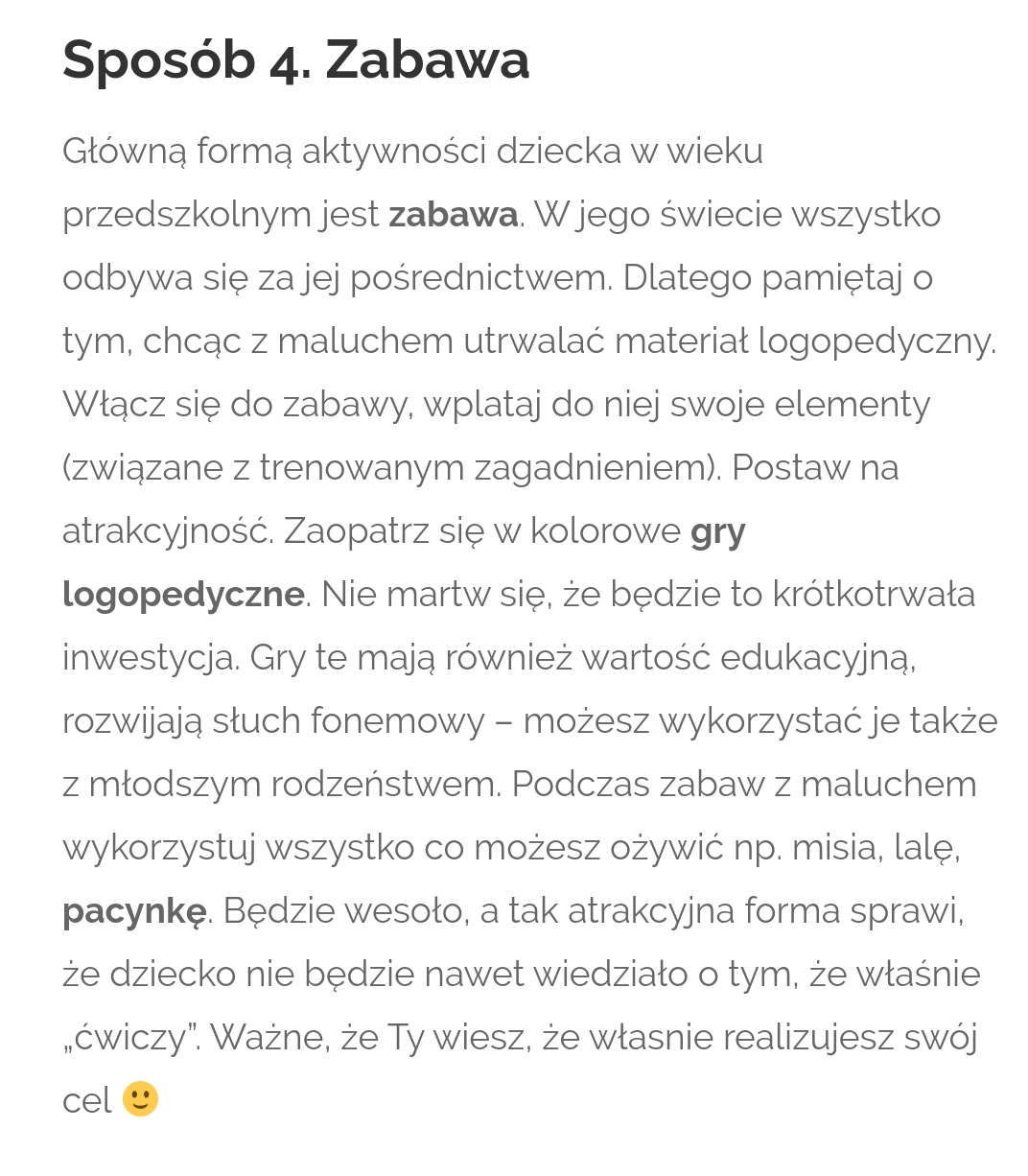 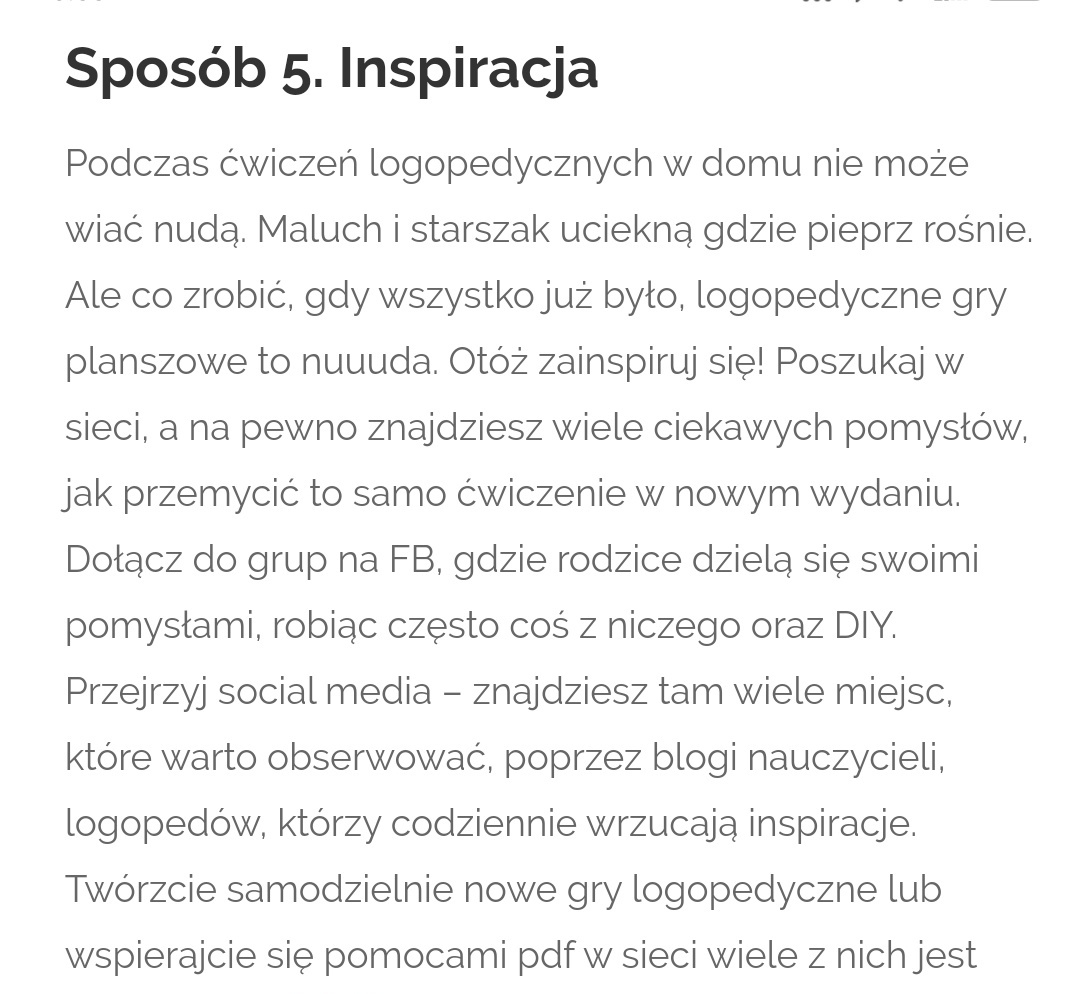 